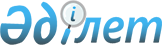 Созақ аудандық мәслихатының 2011 жылғы 21 желтоқсандағы № 301 "2012-2014 жылдарға арналған аудандық бюджет туралы" шешіміне өзгерістер енгізу  туралы
					
			Күшін жойған
			
			
		
					Оңтүстік Қазақстан облысы Созақ аудандық мәслихатының 2012 жылғы 09 қаңтардағы N 308 шешімі. Оңтүстік Қазақстан облысы Созақ ауданының Әділет басқармасында 2012 жылғы 26 қаңтарда N 14-12-133 тіркелді. Қолданылу мерзімінің аяқталуына байланысты шешімнің күші жойылды - (Оңтүстік Қазақстан облысы Созақ аудандық мәслихатының 2013 жылғы 30 қаңтардағы № 29 хатымен)      Ескерту. Қолданылу мерзімінің аяқталуына байланысты шешімнің күші жойылды - (Оңтүстік Қазақстан облысы Созақ аудандық мәслихатының 30.01.2013 № 29 хатымен).

      2008 жылғы 4 желтоқсандағы Қазақстан Республикасының Бюджет кодексінің 109-бабының 5-тармағына, Қазақстан Республикасының 2001 жылғы 23 қаңтардағы "Қазақстан Республикасындағы жергілікті мемлекеттік басқару және өзін-өзі басқару туралы" Заңының 6-бабы 1-тармағының 1) тармақшасына және Оңтүстік Қазақстан облыстық мәслихатының 2011 жылғы 27 желтоқсандағы № 48/469-IV "2012-2014 жылдарға арналған облыстық бюджет туралы" Оңтүстік Қазақстан облыстық мәслихатының 2011 жылғы 7 желтоқсандағы № 47/450-IV шешіміне өзгерістер мен толықтырулар енгізу туралы" Нормативтік құқықтық актілерді мемлекеттік тіркеу тізілімінде № 2067 тіркелген шешіміне сәйкес, Созақ аудандық мәслихаты ШЕШТІ:



      1. "2012-2014 жылдарға арналған аудандық бюджет туралы" Созақ аудандық мәслихатының 2011 жылғы 21 желтоқсандағы № 301 (Нормативтік құқықтық актілерді мемлекеттік тіркеу тізілімінде 14-12-132 нөмірмен тіркелген, 2012 жылғы 6 қаңтарда «Созақ үні» газетінің 03-04-05-06-07 нөмірлерінде жарияланған) шешіміне мынадай өзгерістер енгізілсін:



      1-тармақ жаңа редакцияда жазылсын:

      «1. Созақ ауданының 2012-2014 жылдарға арналған аудандық бюджеті 1, 2, 3-қосымшаларға сәйкес, оның ішінде 2012 жылға мынадай көлемде бекiтілсін:

      1) кірістер - 7 222 212 мың теңге, оның ішінде:

      салықтық түсімдер - 3 318 560 мың теңге;

      салықтық емес түсімдер - 2 771 мың теңге;

      негізгі капиталды сатудан түсетін түсімдер - 5 000 мың теңге;

      трансферттер түсімі - 3 895 881 мың теңге;

      2) шығындар - 7 222 212 мың теңге;

      3) таза бюджеттік кредиттеу – 18 119 мың теңге:

      бюджеттік кредиттер – 19 416 мың теңге;

      бюджеттік кредиттерді өтеу - 1 297 мың теңге;

      4) қаржы активтерімен операциялар бойынша сальдо - 0 мың теңге;

      қаржы активтерін сатып алу - 0 мың теңге;

      мемлекеттің қаржы активтерін сатудан түсетін түсімдер - 0 мың теңге;

      5) бюджет тапшылығы (профициті) – -18 119 мың теңге;

      6) бюджет тапшылығын қаржыландыру (профицитін пайдалану) – 18 119 мың теңге:

      қарыздар түсімі - 19 416 мың теңге;

      қарыздарды өтеу - 1 297 мың теңге;

      бюджет қаражатының пайдаланылатын қалдықтары - 0 мың теңге.».



      Көрсетілген шешімнің 1, 2, 3, 4, 6 - қосымшалары осы шешімнің 1, 2, 3, 4, 5 - қосымшаларына сәйкес жаңа редакцияда жазылсын.



      2. Осы шешім 2012 жылдың 1 қаңтарынан бастап қолданысқа енгізіледі.      Созақ аудандық мәслихатының кезектен

      тыс ХХХХVІІ сессиясының төрағасы:          М.Жақсыбаев

Созақ аудандық мәслихатының

2012 жылғы 9 қаңтардағы

№ 308 шешіміне 1 қосымшаСозақ аудандық мәслихатының

2011 жылғы 21 желтоқсандағы

№ 301 шешіміне 1 қосымша       2012 жылға арналған аудандық бюджет      

Созақ аудандық мәслихатының

2012 жылғы 9 қаңтардағы

№ 308 шешіміне 2 қосымшаСозақ аудандық мәслихатының

2011 жылғы 21 желтоқсандағы

№ 301 шешіміне 2 қосымша       2013 жылға арналған аудандық бюджет

Созақ аудандық мәслихатының

2012 жылғы 9 қаңтардағы

№ 308 шешіміне 3 қосымшаСозақ аудандық мәслихатының

2011 жылғы 21 желтоқсандағы

№ 301 шешіміне 3 қосымша       2014 жылға арналған аудандық бюджет      

Созақ аудандық мәслихатының

2012 жылғы 9 қаңтардағы

№ 308 шешіміне 4 қосымшаСозақ аудандық мәслихатының

2011 жылғы 21 желтоқсандағы

№ 301 шешіміне 4 қосымша       Бюджеттік инвестициялық жобаларды (бағдарламаларды) бюджеттік бағдарламалар бөлінісінде 2012 жылға арналған аудандық бюджеттік даму бағдарламаларының тізбесі      

Созақ аудандық мәслихатының

2012 жылғы 9 қаңтардағы

№ 308 шешіміне 5 қосымшаСозақ аудандық мәслихатының

2011 жылғы 21 желтоқсандағы

№ 301 шешіміне 6 қосымша       2012 жылға арналған аудандық бюджетте әрбір ауылдық (селолық), поселкелік бюджеттік бағдарламаларының тізбесі            5 қосымшаның 1-жалғасы       5 қосымшаның 2-жалғасы 
					© 2012. Қазақстан Республикасы Әділет министрлігінің «Қазақстан Республикасының Заңнама және құқықтық ақпарат институты» ШЖҚ РМК
				СанатыСанатыСанатыАтауыСомасы, мың теңгеСыныбыСыныбыСомасы, мың теңгеIшкi сыныбыIшкi сыныбыСомасы, мың теңгеІ. Кірістер72222121Салықтық түсімдер331856001Табыс салығы11822412Жеке табыс салығы118224103Әлеуметтiк салық9451401Әлеуметтік салық94514004Меншiкке салынатын салықтар11622861Мүлiкке салынатын салықтар10997823Жер салығы66264Көлiк құралдарына салынатын салық548505Бірыңғай жер салығы102805Тауарларға, жұмыстарға және қызметтерге салынатын iшкi салықтар265162Акциздер59363Табиғи және басқа ресурстарды пайдаланғаны үшiн түсетiн түсiмдер105534Кәсiпкерлiк және кәсiби қызметтi жүргiзгенi үшiн алынатын алымдар82165Ойын бизнесіне салық181108Заңдық мәнді іс-әрекеттерді жасағаны және (немесе) оған уәкілеттігі бар мемлекеттік органдар немесе лауазымды адамдар құжаттар бергені үшін алатын міндетті төлемдер23771Мемлекеттік баж23772Салықтық емес түсiмдер277101Мемлекеттік меншіктен түсетін кірістер8275Мемлекет меншігіндегі мүлікті жалға беруден түсетін кірістер82706Басқа да салықтық емес түсiмдер19441Басқа да салықтық емес түсiмдер19443Негізгі капиталды сатудан түсетін түсімдер500003Жердi және материалдық емес активтердi сату50001Жерді сату50004Трансферттер түсімі389588102Мемлекеттiк басқарудың жоғары тұрған органдарынан түсетiн трансферттер38958812Облыстық бюджеттен түсетiн трансферттер3895881Функционалдық топ Функционалдық топ Функционалдық топ Функционалдық топ Функционалдық топ сомасы, мың теңгеКіші функцияКіші функцияКіші функцияКіші функциясомасы, мың теңгеБюджеттік бағдарламалардың әкiмшiсiБюджеттік бағдарламалардың әкiмшiсiБюджеттік бағдарламалардың әкiмшiсiсомасы, мың теңгеБағдарламаБағдарламасомасы, мың теңгеАтауысомасы, мың теңге111123ІІ. Шығындар722221201Жалпы сипаттағы мемлекеттiк қызметтер2905841Мемлекеттiк басқарудың жалпы функцияларын орындайтын өкiлдi, атқарушы және басқа органдар266870112Аудан (облыстық маңызы бар қала) мәслихатының аппараты20000001Аудан (облыстық маңызы бар қала) мәслихатының қызметін қамтамасыз ету жөніндегі қызметтер20000122Аудан (облыстық маңызы бар қала) әкімінің аппараты75016001Аудан (облыстық маңызы бар қала) әкімінің қызметін қамтамасыз ету жөніндегі қызметтер73416003Мемлекеттік органның күрделі шығыстары1600123Қаладағы аудан аудандық маңызы бар қала, кент, ауыл (село), ауылдық (селолық) округ әкімінің аппараты171854001Қаладағы аудан, аудандық маңызы бар қаланың, кент, ауыл (село), ауылдық (селолық) округ әкімінің қызметін қамтамасыз ету жөніндегі қызметтер170504022Мемлекеттік органдардың күрделі шығыстары13502Қаржылық қызмет1000459Ауданның (облыстық маңызы бар қаланың) экономика және қаржы бөлімі1000Мемлекеттік қызметшілердің біліктілігін арттыру003Салық салу мақсатында мүлікті бағалауды жүргізу500011Коммуналдық меншікке түскен мүлікті есепке алу, сақтау, бағалау және сату5009Жалпы сипаттағы өзге де мемлекеттiк қызметтер22714459Ауданның (облыстық маңызы бар қаланың) экономика және қаржы бөлімі22714001Ауданның (облыстық маңызы бар қаланың) экономикалық саясатын қалыптастыру мен дамыту, мемлекеттік жоспарлау, бюджеттік атқару және коммуналдық меншігін басқару саласындағы мемлекеттік саясатты іске асыру жөніндегі қызметтер20914015Мемлекеттік органның күрделі шығыстары180002Қорғаныс112541Әскери мұқтаждықтар6754122Аудан (облыстық маңызы бар қала) әкімінің аппараты6754005Жалпыға бірдей әскери міндетті атқару шеңберіндегі іс-шаралар67542Төтенше жағдайлар жөніндегі жұмыстарды ұйымдастыру4500122Аудан (облыстық маңызы бар қала) әкімінің аппараты4500006Аудан (облыстық маңызы бар қала) ауқымындағы төтенше жағдайлардың алдын алу және оларды жою1000007Аудандық (қалалық) ауқымдағы дала өрттерінің,сондай- ақ мемлекеттік өртке қарсы қызмет органдары құрылмаған елді мекендерде өрттердің алдын алу және оларды сөндіру жөніндегі іс-шаралар350003Қоғамдық тәртіп, қауіпсіздік, құқықтық, сот, қылмыстық-атқару қызметі11401Құқық қорғау қызметі1140458Ауданның (облыстық маңызы бар қаланың) тұрғын үй-коммуналдық шаруашылығы, жолаушылар көлігі және автомобиль жолдары бөлімі1140021Елдi мекендерде жол қозғалысы қауiпсiздiгін қамтамасыз ету114004Бiлiм беру49056231Мектепке дейiнгi тәрбие және оқыту361221464Ауданның (облыстық маңызы бар қаланың) білім бөлімі361221009Мектепке дейінгі тәрбиелеу мен оқытуды қамтамасыз ету360681021Республикалық бюджеттен берілетін нысаналы трансферттер есебінен мектепке дейінгі ұйымдардың тәрбиешілеріне біліктілік санаты үшін қосымша ақының мөлшерін ұлғайту5402Бастауыш, негізгі орта және жалпы орта білім беру3402957464Ауданның (облыстық маңызы бар қаланың) білім бөлімі3402957003Жалпы білім беру3250743006Балаларға қосымша білім беру95347064Республикалық бюджеттен берілетін трансферттер есебінен мектеп мұғалімдеріне біліктілік санаты үшін қосымша ақының мөлшерін ұлғайту568679Білім беру саласындағы өзге де қызметтер1141445464Ауданның (облыстық маңызы бар қаланың) білім бөлімі56340001Жергілікті деңгейде білім беру саласындағы мемлекеттік саясатты іске асыру жөніндегі қызметтер7245005Ауданның (облыстық маңызы бар қаланың) мемлекеттiк бiлiм беру мекемелері үшiн оқулықтар мен оқу-әдістемелік кешендерді сатып алу және жеткiзу24814007Аудандық (қалалық) ауқымдағы мектеп олимпиадаларын және мектептен тыс іс-шараларды өткiзу1391015Республикалық бюджеттен берілетін трансферттер есебінен жетім баланы (жетім балаларды) және ата-аналарының қамқорынсыз қалған баланы (балаларды) күтіп-ұстауға асыраушыларына ай сайынғы ақшалай қаражат төлемдері7976020Республикалық бюджеттен берілетін трансферттер есебінен үйде оқытылатын мүгедек балаларды жабдықпен, бағдарламалық қамтыммен қамтамасыз ету 14914472Ауданның (облыстық маңызы бар қаланың) құрылыс, сәулет және қала құрылысы бөлімі1085105037Білім беру объектілерін салу және реконструкциялау108510505Денсаулық сақтау2409Денсаулық сақтау саласындағы өзге де қызметтер240123Қаладағы аудан, аудандық маңызы бар қала, кент, ауыл (село), ауылдық (селолық) округ әкімінің аппараты240002Ерекше жағдайларда сырқаты ауыр адамдарды дәрігерлік көмек көрсететін ең жақын денсаулық сақтау ұйымына жеткізуді ұйымдастыру24006Әлеуметтiк көмек және әлеуметтiк қамтамасыз ету2285992Әлеуметтiк көмек197834451Ауданның (облыстық маңызы бар қаланың) жұмыспен қамту және әлеуметтік бағдарламалар бөлімі197834002Еңбекпен қамту бағдарламасы39656004Ауылдық жерлерде тұратын денсаулық сақтау, білім беру, әлеуметтік қамтамасыз ету, мәдениет және спорт мамандарына отын сатып алуға Қазақстан Республикасының заңнамасына сәйкес әлеуметтік көмек көрсету22215005Мемлекеттік атаулы әлеуметтік көмек4126006Тұрғын үй көмегі5059007Жергілікті өкілетті органдардың шешімі бойынша мұқтаж азаматтардың жекелеген топтарына әлеуметтік көмек4044010Үйден тәрбиеленіп оқытылатын мүгедек балаларды материалдық қамтамасыз ету845014Мұқтаж азаматтарға үйде әлеуметтiк көмек көрсету3207101618 жасқа дейінгі балаларға мемлекеттік жәрдемақылар60596017Мүгедектерді оңалту жеке бағдарламасына сәйкес, мұқтаж мүгедектерді міндетті гигиеналық құралдармен және ымдау тілі мамандарының қызмет көрсетуін, жеке көмекшілермен қамтамасыз ету11551023Жұмыспен қамту орталықтарының қызметін қамтамасыз ету176719Әлеуметтiк көмек және әлеуметтiк қамтамасыз ету салаларындағы өзге де қызметтер30765451Ауданның (облыстық маңызы бар қаланың) жұмыспен қамту және әлеуметтік бағдарламалар бөлімі30765001Жергілікті деңгейде жұмыспен қамтуды қамтамасыз ету және халық үшін әлеуметтік бағдарламаларды іске асыру саласындағы мемлекеттік саясатты іске асыру жөніндегі қызметтер30268Мемлекеттік қызметшілердің біліктілігін арттыру0011Жәрдемақыларды және басқа да әлеуметтік төлемдерді есептеу, төлеу мен жеткізу бойынша қызметтерге ақы төлеу247021Мемлекеттік органның күрделі шығыстары25007Тұрғын үй-коммуналдық шаруашылық9221272Коммуналдық шаруашылық859883458Ауданның (облыстық маңызы бар қаланың) тұрғын үй-коммуналдық шаруашылығы, жолаушылар көлігі және автомобиль жолдары бөлімі6926012Сумен жабдықтау және су бұру жүйесінің жұмыс істеуі 6926472Ауданның (облыстық маңызы бар қаланың) құрылыс, сәулет және қала құрылысы бөлімі852957006Сумен жабдықтау және су бұру жүйесін дамыту8529573Елді-мекендерді абаттандыру62244123Қаладағы аудан, аудандық маңызы бар қала, кент, ауыл (село), ауылдық (селолық) округ әкімінің аппараты7902008Елді мекендердің көшелерін жарықтандыру1902009Елді мекендердің санитариясын қамтамасыз ету400011Елдi мекендердi абаттандыру және көгалдандыру5600458Ауданның (облыстық маңызы бар қаланың) тұрғын үй-коммуналдық шаруашылығы, жолаушылар көлігі және автомобиль жолдары бөлімі36029015Елді мекендердің көшелерін жарықтандыру7171016Елдi мекендердiң санитариясын қамтамасыз ету23754018Елдi мекендердi абаттандыру және көгалдандыру5104472Ауданның (облыстық маңызы бар қаланың) құрылыс, сәулет және қала құрылысы бөлімі18313007Қаланы және елді мекендерді абаттандыруды дамыту1831308Мәдениет, спорт, туризм және ақпараттық кеңістiк4432321Мәдениет саласындағы қызмет259038455Ауданның (облыстық маңызы бар қаланың) мәдениет және тілдерді дамыту бөлімі118974003Мәдени-демалыс жұмысын қолдау118974472Ауданның (облыстық маңызы бар қаланың) құрылыс, сәулет және қала құрылысы бөлімі140064011Мәдениет объектілерін дамыту1400642Спорт76225465Ауданның (облыстық маңызы бар қаланың) Дене шынықтыру және спорт бөлімі76225005Ұлттық және бұқаралық спорт түрлерін дамыту70125006Аудандық (облыстық маңызы бар қалалық) деңгейде спорттық жарыстар өткiзу4100007Әртүрлi спорт түрлерi бойынша аудан (облыстық маңызы бар қала) құрама командаларының мүшелерiн дайындау және олардың облыстық спорт жарыстарына қатысуы20003Ақпараттық кеңiстiк69643455Ауданның (облыстық маңызы бар қаланың) мәдениет және тілдерді дамыту бөлімі37943006Аудандық (қалалық) кiтапханалардың жұмыс iстеуi37443007Мемлекеттік тілді және Қазақстан халықтарының басқа да тілдерін дамыту500456Ауданның (облыстық маңызы бар қаланың) ішкі саясат бөлімі31700002Газеттер мен журналдар арқылы мемлекеттік ақпараттық саясат жүргізу жөніндегі қызметтер16700005Телерадио хабарларын тарату арқылы мемлекеттік ақпараттық саясатты жүргізу жөніндегі қызметтер150009Мәдениет, спорт, туризм және ақпараттық кеңiстiктi ұйымдастыру жөнiндегi өзге де қызметтер38326455Ауданның (облыстық маңызы бар қаланың) мәдениет және тілдерді дамыту бөлімі8035001Жергілікті деңгейде тілдерді және мәдениетті дамыту саласындағы мемлекеттік саясатты іске асыру жөніндегі қызметтер7895010Мемлекеттік органның күрделі шығыстары140456Ауданның (облыстық маңызы бар қаланың) ішкі саясат бөлімі24567001Жергілікті деңгейде ақпарат, мемлекеттілікті нығайту және азаматтардың әлеуметтік сенімділігін қалыптастыру саласында мемлекеттік саясатты іске асыру жөніндегі қызметтер7547003Жастар саясаты саласында іс-шараларды іске асыру16720006Мемлекеттік органның күрделі шығыстары300465Ауданның (облыстық маңызы бар қаланың) Дене шынықтыру және спорт бөлімі5724001Жергілікті деңгейде дене шынықтыру және спорт саласындағы мемлекеттік саясатты іске асыру жөніндегі қызметтер5574004Мемлекеттік органның күрделі шығыстары15010Ауыл, су, орман, балық шаруашылығы, ерекше қорғалатын табиғи аумақтар, қоршаған ортаны және жануарлар дүниесін қорғау, жер қатынастары1943411Ауыл шаруашылығы56579454Ауданның (облыстық маңызы бар қаланың) кәсіпкерлік және ауыл шаруашылығы бөлімі2411099Мамандарды әлеуметтік қолдау жөніндегі шараларды іске асыру 2411472Ауданның (облыстық маңызы бар қаланың) құрылыс, сәулет және қала құрылысы бөлімі10244010Ауыл шаруашылығы объектілерін дамыту10244473Ауданның (облыстық маңызы бар қаланың) ветеринария бөлімі43924001Жергілікті деңгейде ветеринария саласындағы мемлекеттік саясатты іске асыру жөніндегі қызмет7983005Мал көмінділерінің (биотермиялық шұңқырлардың) жұмыс істеуін қамтамасыз ету9639006Ауру жануарларды санитарлық союды ұйымдастыру500007Қаңғыбас иттер мен мысықтарды аулауды және жоюды ұйымдастыру1700008Алып қойылатын және жойылатын ауру жануарлардың, жануарлардан алынатын өнімдер мен шикізаттың құнын иелеріне өтеу2515009Жануарлардың энзоотиялық аурулары бойынша ветеринариялық іс-шараларды жүргізу21087010Ауыл шаруашылығы жануарларын бірдейлендіру жөніндегі іс-шараларды жүргізу5006Жер қатынастары8988463Ауданның (облыстық маңызы бар қаланың) жер қатынастары бөлімі8988001Аудан (облыстық маңызы бар қала) аумағында жер қатынастарын реттеу саласындағы мемлекеттік саясатты іске асыру жөніндегі қызметтер8088004Жердi аймақтарға бөлу жөнiндегi жұмыстарды ұйымдастыру500005Ақпараттық жүйелер құру4009Ауыл, су, орман, балық шаруашылығы және қоршаған ортаны қорғау мен жер қатынастары саласындағы өзге де қызметтер128774473Ауданның (облыстық маңызы бар қаланың) ветеринария бөлімі128774011Эпизоотияға қарсы іс-шаралар жүргізу12877411Өнеркәсіп, сәулет, қала құрылысы және құрылыс қызметі277322Сәулет, қала құрылысы және құрылыс қызметі27732472Ауданның (облыстық маңызы бар қаланың) құрылыс, сәулет және қала құрылысы бөлімі27732001Жергілікті деңгейде құрылыс, сәулет және қала құрылысы саласындағы мемлекеттік саясатты іске асыру жөніндегі қызметтер14732013Аудан аумағында қала құрылысын дамытудың кешенді схемаларын, аудандық (облыстық) маңызы бар қалалардың, кенттердің және өзге де ауылдық елді мекендердің бас жоспарларын әзірлеу1300012Көлiк және коммуникация1486931Автомобиль көлiгi148693458Ауданның (облыстық маңызы бар қаланың) тұрғын үй-коммуналдық шаруашылығы, жолаушылар көлігі және автомобиль жолдары бөлімі148693023Автомобиль жолдарының жұмыс істеуін қамтамасыз ету14869313Өзгелер443779Өзгелер44377454Ауданның (облыстық маңызы бар қаланың) кәсіпкерлік және ауыл шаруашылығы бөлімі18427001Жергілікті деңгейде кәсіпкерлік, өнеркәсіп және ауыл шаруашылығы саласындағы мемлекеттік саясатты іске асыру жөніндегі қызметтер18277007Мемлекеттік органның күрделі шығыстары150458Ауданның (облыстық маңызы бар қаланың) тұрғын үй-коммуналдық шаруашылығы, жолаушылар көлігі және автомобиль жолдары бөлімі22950001Жергілікті деңгейде тұрғын үй-коммуналдық шаруашылығы, жолаушылар көлігі және автомобиль жолдары саласындағы мемлекеттік саясатты іске асыру жөніндегі қызметтер15227013Мемлекеттік органның күрделі шығыстары160040Республикалық бюджеттен нысаналы трансферттер ретінде «Өңірлерді дамыту» бағдарламасы шеңберінде өңірлердің экономикалық дамуына жәрдемдесу жөніндегі шараларды іске асыруда ауылдық (селолық) округтарды жайластыру мәселелерін шешу үшін іс-шараларды іске асыру7563459Ауданның (облыстық маңызы бар қаланың) экономика және қаржы бөлімі3000012Ауданның (облыстық маңызы бар қаланың) жергілікті атқарушы органының резерві300015Трансферттер427001Трансферттер4270459Ауданның (облыстық маңызы бар қаланың) экономика және қаржы бөлімі4270024Мемлекеттік органдардың функцияларын мемлекеттік басқарудың төмен тұрған деңгейлерінен жоғарғы деңгейлерге беруге байланысты жоғары тұрған бюджеттерге берілетін ағымдағы нысаналы трансферттер4270IІІ. Таза бюджеттік кредиттеу18119Бюджеттік кредиттер19416Функционалдық топ Функционалдық топ Функционалдық топ Функционалдық топ Функционалдық топ сомасы, мың теңгеКіші функцияКіші функцияКіші функцияКіші функциясомасы, мың теңгеБюджеттік бағдарламалардың әкімшісіБюджеттік бағдарламалардың әкімшісіБюджеттік бағдарламалардың әкімшісісомасы, мың теңгеБағдарламаБағдарламасомасы, мың теңгеАтауысомасы, мың теңге10Ауыл, су, орман, балық шаруашылығы, ерекше қорғалатын табиғи аумақтар, қоршаған ортаны және жануарлар дүниесін қорғау, жер қатынастары194161Ауыл шаруашылығы19416454Ауданның (облыстық маңызы бар қаланың) кәсіпкерлік және ауыл шаруашылығы бөлімі19416009Ауылдық елді мекендердің әлеуметтік саласының мамандарын әлеуметтік қолдау шараларын іске асыру үшін бюджеттік кредиттер19416СанатыСанатыСанатыАтауысомасы, мың теңгеСыныбыСыныбыСыныбысомасы, мың теңгеIшкi сыныбыIшкi сыныбыIшкi сыныбысомасы, мың теңгеЕрекшелiгi Ерекшелiгi сомасы, мың теңге5Бюджеттік кредиттерді өтеу129701Бюджеттік кредиттерді өтеу1 2971Мемлекеттік бюджеттен берілген бюджеттік кредиттерді өтеу1 29711Заңды тұлғаларға жергілікті бюджеттен 2005 жылға дейін берілген бюджеттік кредиттерді өтеу013Аудандардың (облыстық маңызы бар қалалардың) жергілікті атқарушы органдарына облыстық бюджеттен берілген бюджеттік кредиттерді өтеу1 297ІV. Қаржы активтерімен операциялар бойынша сальдо0қаржы активтерін сатып алу0мемлекеттің қаржы активтерін сатудан түсетін түсімдер0V. Бюджет тапшылығы (профициті)-18 119VI. Бюджет тапшылығын қаржыландыру (профицитін пайдалану)18 119СанатыСанатыСанатыАтауысомасы, мың теңгеСыныбыСыныбыСыныбысомасы, мың теңгеIшкi сыныбыIшкi сыныбыIшкi сыныбысомасы, мың теңгеЕрекшелiгi Ерекшелiгi сомасы, мың теңгеҚарыздар түсімі19 4167Қарыздар түсімі19 41601Мемлекеттік ішкі қарыздар19 4162Қарыз алу келісім-шарттары19 41603Аудан (облыстық маңызы бар қаланың) жергілікті атқарушы органы алатын қарыздар19 416СанатыСанатыСанатыАтауысомасы, мың теңгеСыныбыСыныбыСыныбысомасы, мың теңгеIшкi сыныбыIшкi сыныбыIшкi сыныбысомасы, мың теңгеЕрекшелiгi Ерекшелiгi сомасы, мың теңгеҚарыздарды өтеу1 29716Қарыздарды өтеу1 29701Қарыздарды өтеу1 297459Ауданның (облыстық маңызы бар қаланың) экономика және қаржы бөлімі1 297005Жергілікті атқарушы органның жоғары тұрған бюджет алдындағы борышын өтеу 1 297СанатыСанатыСанатыАтауысомасы, мың теңгеСыныбыСыныбыСыныбысомасы, мың теңгеIшкi сыныбыIшкi сыныбыIшкi сыныбысомасы, мың теңгеЕрекшелiгiЕрекшелiгiсомасы, мың теңге8Бюджет қаражаты қалдықтарының қозғалысы001Бюджет қаражаты қалдықтары01Бюджет қаражатының бос қалдықтары001Бюджет қаражатының бос қалдықтары0СанатыСанатыСанатыСомасы, мың теңгеСыныбыСыныбыСомасы, мың теңгеIшкi сыныбыIшкi сыныбыСомасы, мың теңгеАтауыСомасы, мың теңгеІ. Кірістер52723331Салықтық түсімдер359523601Табыс салығы12993832Жеке табыс салығы129938303Әлеуметтiк салық10107901Әлеуметтік салық101079004Меншiкке салынатын салықтар12548951Мүлiкке салынатын салықтар11877653Жер салығы70914Көлiк құралдарына салынатын салық589295Бірыңғай жер салығы111005Тауарларға, жұмыстарға және қызметтерге салынатын iшкi салықтар276942Акциздер64113Табиғи және басқа ресурстарды пайдаланғаны үшiн түсетiн түсiмдер113984Кәсiпкерлiк және кәсiби қызметтi жүргiзгенi үшiн алынатын алымдар83635Ойын бизнесіне салық152208Заңдық мәнді іс-әрекеттерді жасағаны және (немесе) оған уәкілеттігі бар мемлекеттік органдар немесе лауазымды адамдар құжаттар бергені үшін алатын міндетті төлемдер24741Мемлекеттік баж24742Салықтық емес түсiмдер389301Мемлекеттік меншіктен түсетін кірістер8935Мемлекет меншігіндегі мүлікті жалға беруден түсетін кірістер89306Басқа да салықтық емес түсiмдер30001Басқа да салықтық емес түсiмдер30003Негізгі капиталды сатудан түсетін түсімдер540003Жердi және материалдық емес активтердi сату54001Жерді сату54004Трансферттер түсімі166780402Мемлекеттiк басқарудың жоғары тұрған органдарынан түсетiн трансферттер16678042Облыстық бюджеттен түсетiн трансферттер1667804Функционалдық топ Функционалдық топ Функционалдық топ Функционалдық топ Функционалдық топ сомасы, мың теңгеКіші функцияКіші функцияКіші функцияКіші функциясомасы, мың теңгеБюджеттік бағдарламалардың әкiмшiсiБюджеттік бағдарламалардың әкiмшiсiБюджеттік бағдарламалардың әкiмшiсiсомасы, мың теңгеБағдарламаБағдарламасомасы, мың теңгеАтауысомасы, мың теңге111123ІІ. Шығындар527233301Жалпы сипаттағы мемлекеттiк қызметтер3116581Мемлекеттiк басқарудың жалпы функцияларын орындайтын өкiлдi, атқарушы және басқа органдар288877112Аудан (облыстық маңызы бар қала) мәслихатының аппараты20702001Аудан (облыстық маңызы бар қала) мәслихатының қызметін қамтамасыз ету жөніндегі қызметтер20702122Аудан (облыстық маңызы бар қала) әкімінің аппараты77806001Аудан (облыстық маңызы бар қала) әкімінің қызметін қамтамасыз ету жөніндегі қызметтер76206003Мемлекеттік органның күрделі шығыстары1600123Қаладағы аудан аудандық маңызы бар қала, кент, ауыл (село), ауылдық (селолық) округ әкімінің аппараты190369001Қаладағы аудан, аудандық маңызы бар қаланың, кент, ауыл (село), ауылдық (селолық) округ әкімінің қызметін қамтамасыз ету жөніндегі қызметтер188789022Мемлекеттік органның күрделі шығыстары15802Қаржылық қызмет1080459Ауданның (облыстық маңызы бар қаланың) экономика және қаржы бөлімі1080Мемлекеттік қызметшілердің біліктілігін арттыру003Салық салу мақсатында мүлікті бағалауды жүргізу540011Коммуналдық меншікке түскен мүлікті есепке алу, сақтау, бағалау және сату5409Жалпы сипаттағы өзге де мемлекеттiк қызметтер21701459Ауданның (облыстық маңызы бар қаланың) экономика және қаржы бөлімі21701001Ауданның (облыстық маңызы бар қаланың) экономикалық саясатын қалыптастыру мен дамыту, мемлекеттік жоспарлау, бюджеттік атқару және коммуналдық меншігін басқару саласындағы мемлекеттік саясатты іске асыру жөніндегі қызметтер21551015Мемлекеттік органның күрделі шығыстары15002Қорғаныс143141Әскери мұқтаждықтар7294122Аудан (облыстық маңызы бар қала) әкімінің аппараты7294005Жалпыға бірдей әскери міндетті атқару шеңберіндегі іс-шаралар72942Төтенше жағдайлар жөніндегі жұмыстарды ұйымдастыру7020122Аудан (облыстық маңызы бар қала) әкімінің аппараты7020006Аудан (облыстық маңызы бар қала) ауқымындағы төтенше жағдайлардың алдын алу және оларды жою3240007Аудандық (қалалық) ауқымдағы дала өрттерінің,сондай- ақ мемлекеттік өртке қарсы қызмет органдары құрылмаған елді мекендерде өрттердің алдын алу және оларды сөндіру жөніндегі іс-шаралар378003Қоғамдық тәртіп, қауіпсіздік, құқықтық, сот, қылмыстық-атқару қызметі12311Құқық қорғау қызметі1231458Ауданның (облыстық маңызы бар қаланың) тұрғын үй-коммуналдық шаруашылығы, жолаушылар көлігі және автомобиль жолдары бөлімі1231021Елдi мекендерде жол қозғалысы қауiпсiздiгін қамтамасыз ету123104Бiлiм беру39150551Мектепке дейiнгi тәрбие және оқыту297009464Ауданның (облыстық маңызы бар қаланың) білім бөлімі297009009Мектепке дейінгі тәрбиелеу мен оқытуды қамтамасыз ету2970092Бастауыш, негізгі орта және жалпы орта білім беру3231793464Ауданның (облыстық маңызы бар қаланың) білім бөлімі3231793003Жалпы білім беру3167805006Балаларға қосымша білім беру639889Білім беру саласындағы өзге де қызметтер386253464Ауданның (облыстық маңызы бар қаланың) білім бөлімі35666001Жергілікті деңгейде білім беру саласындағы мемлекеттік саясатты іске асыру жөніндегі қызметтер7365005Ауданның (облыстық маңызы бар қаланың) мемлекеттiк бiлiм беру мекемелері үшiн оқулықтар мен оқу-әдістемелік кешендерді сатып алу және жеткiзу26799007Аудандық (қалалық) ауқымдағы мектеп олимпиадаларын және мектептен тыс іс-шараларды өткiзу1502472Ауданның (облыстық маңызы бар қаланың) құрылыс, сәулет және қала құрылысы бөлімі350587037Білім беру объектілерін салу және реконструкциялау35058705Денсаулық сақтау2599Денсаулық сақтау саласындағы өзге де қызметтер259123Қаладағы аудан, аудандық маңызы бар қала, кент, ауыл (село), ауылдық (селолық) округ әкімінің аппараты259002Ерекше жағдайларда сырқаты ауыр адамдарды дәрігерлік көмек көрсететін ең жақын денсаулық сақтау ұйымына жеткізуді ұйымдастыру25906Әлеуметтiк көмек және әлеуметтiк қамтамасыз ету2013022Әлеуметтiк көмек169657451Ауданның (облыстық маңызы бар қаланың) жұмыспен қамту және әлеуметтік бағдарламалар бөлімі169657002Еңбекпен қамту бағдарламасы22044004Ауылдық жерлерде тұратын денсаулық сақтау, білім беру, әлеуметтік қамтамасыз ету, мәдениет және спорт мамандарына отын сатып алуға Қазақстан Республикасының заңнамасына сәйкес әлеуметтік көмек көрсету23992005Мемлекеттік атаулы әлеуметтік көмек4126006Тұрғын үй көмегі5464007Жергілікті өкілетті органдардың шешімі бойынша мұқтаж азаматтардың жекелеген топтарына әлеуметтік көмек4368010Үйден тәрбиеленіп оқытылатын мүгедек балаларды материалдық қамтамасыз ету913014Мұқтаж азаматтарға үйде әлеуметтiк көмек көрсету3266701618 жасқа дейінгі балаларға мемлекеттік жәрдемақылар65444017Мүгедектерді оңалту жеке бағдарламасына сәйкес, мұқтаж мүгедектерді міндетті гигиеналық құралдармен және ымдау тілі мамандарының қызмет көрсетуін, жеке көмекшілермен қамтамасыз ету106399Әлеуметтiк көмек және әлеуметтiк қамтамасыз ету салаларындағы өзге де қызметтер31645451Ауданның (облыстық маңызы бар қаланың) жұмыспен қамту және әлеуметтік бағдарламалар бөлімі31645001Жергілікті деңгейде жұмыспен қамтуды қамтамасыз ету және халық үшін әлеуметтік бағдарламаларды іске асыру саласындағы мемлекеттік саясатты іске асыру жөніндегі қызметтер31109Мемлекеттік қызметшілердің біліктілігін арттыру0011Жәрдемақыларды және басқа да әлеуметтік төлемдерді есептеу, төлеу мен жеткізу бойынша қызметтерге ақы төлеу266021Мемлекеттік органның күрделі шығыстары27007Тұрғын үй-коммуналдық шаруашылық592562Коммуналдық шаруашылық7480458Ауданның (облыстық маңызы бар қаланың) тұрғын үй-коммуналдық шаруашылығы, жолаушылар көлігі және автомобиль жолдары бөлімі7480012Сумен жабдықтау және су бұру жүйесінің жұмыс істеуі 74803Елді-мекендерді абаттандыру51776123Қаладағы аудан, аудандық маңызы бар қала, кент, ауыл (село), ауылдық (селолық) округ әкімінің аппараты12865008Елді мекендердің көшелерін жарықтандыру1838009Елді мекендердің санитариясын қамтамасыз ету324011Елдi мекендердi абаттандыру және көгалдандыру10703458Ауданның (облыстық маңызы бар қаланың) тұрғын үй-коммуналдық шаруашылығы, жолаушылар көлігі және автомобиль жолдары бөлімі38911015Елді мекендердің көшелерін жарықтандыру7745016Елдi мекендердiң санитариясын қамтамасыз ету25654018Елдi мекендердi абаттандыру және көгалдандыру551208Мәдениет, спорт, туризм және ақпараттық кеңістiк4969471Мәдениет саласындағы қызмет312001455Ауданның (облыстық маңызы бар қаланың) мәдениет және тілдерді дамыту бөлімі49620003Мәдени-демалыс жұмысын қолдау49620472Ауданның (облыстық маңызы бар қаланың) құрылыс, сәулет және қала құрылысы бөлімі262381011Мәдениет объектілерін дамыту2623812Спорт72826465Ауданның (облыстық маңызы бар қаланың) Дене шынықтыру және спорт бөлімі72826005Ұлттық және бұқаралық спорт түрлерін дамыту66238006Аудандық (облыстық маңызы бар қалалық) деңгейде спорттық жарыстар өткiзу4428007Әртүрлi спорт түрлерi бойынша аудан (облыстық маңызы бар қала) құрама командаларының мүшелерiн дайындау және олардың облыстық спорт жарыстарына қатысуы21603Ақпараттық кеңiстiк72593455Ауданның (облыстық маңызы бар қаланың) мәдениет және тілдерді дамыту бөлімі38357006Аудандық (қалалық) кiтапханалардың жұмыс iстеуi37817007Мемлекеттік тілді және Қазақстан халықтарының басқа да тілдерін дамыту540456Ауданның (облыстық маңызы бар қаланың) ішкі саясат бөлімі34236002Газеттер мен журналдар арқылы мемлекеттік ақпараттық саясат жүргізу жөніндегі қызметтер18036005Телерадио хабарларын тарату арқылы мемлекеттік ақпараттық саясатты жүргізу жөніндегі қызметтер162009Мәдениет, спорт, туризм және ақпараттық кеңiстiктi ұйымдастыру жөнiндегi өзге де қызметтер39527455Ауданның (облыстық маңызы бар қаланың) мәдениет және тілдерді дамыту бөлімі8265001Жергілікті деңгейде тілдерді және мәдениетті дамыту саласындағы мемлекеттік саясатты іске асыру жөніндегі қызметтер8114010Мемлекеттік органның күрделі шығыстары151456Ауданның (облыстық маңызы бар қаланың) ішкі саясат бөлімі25458001Жергілікті деңгейде ақпарат, мемлекеттілікті нығайту және азаматтардың әлеуметтік сенімділігін қалыптастыру саласында мемлекеттік саясатты іске асыру жөніндегі қызметтер7713003Жастар саясаты саласындағы өңірлік бағдарламаларды iске асыру17421006Мемлекеттік органның күрделі шығыстары324465Ауданның (облыстық маңызы бар қаланың) Дене шынықтыру және спорт бөлімі5804001Жергілікті деңгейде дене шынықтыру және спорт саласындағы мемлекеттік саясатты іске асыру жөніндегі қызметтер5642004Мемлекеттік органның күрделі шығыстары16210Ауыл, су, орман, балық шаруашылығы, ерекше қорғалатын табиғи аумақтар, қоршаған ортаны және жануарлар дүниесін қорғау, жер қатынастары467331Ауыл шаруашылығы37455473Ауданның (облыстық маңызы бар қаланың) ветеринария бөлімі37455001Жергілікті деңгейде ветеринария саласындағы мемлекеттік саясатты іске асыру жөніндегі қызмет8215005Мал көмінділерінің (биотермиялық шұңқырлардың) жұмыс істеуін қамтамасыз ету10410006Ауру жануарларды санитарлық союды ұйымдастыру500007Қаңғыбас иттер мен мысықтарды аулауды және жоюды ұйымдастыру1876008Алып қойылатын және жойылатын ауру жануарлардың, жануарлардан алынатын өнімдер мен шикізаттың құнын иелеріне өтеу2716009Жануарлардың энзоотиялық аурулары бойынша ветеринариялық іс-шараларды жүргізу13198010Ауыл шаруашылығы жануарларын бірдейлендіру жөніндегі іс-шараларды жүргізу5406Жер қатынастары9278463Ауданның (облыстық маңызы бар қаланың) жер қатынастары бөлімі9278001Аудан (облыстық маңызы бар қала) аумағында жер қатынастарын реттеу саласындағы мемлекеттік саясатты іске асыру жөніндегі қызметтер8306007Мемлекеттік органның күрделі шығыстары432004Жердi аймақтарға бөлу жөнiндегi жұмыстарды ұйымдастыру54011Өнеркәсіп, сәулет, қала құрылысы және құрылыс қызметі151112Сәулет, қала құрылысы және құрылыс қызметі15111472Ауданның (облыстық маңызы бар қаланың) құрылыс, сәулет және қала құрылысы бөлімі15111001Жергілікті деңгейде құрылыс, сәулет және қала құрылысы саласындағы мемлекеттік саясатты іске асыру жөніндегі қызметтер1511112Көлiк және коммуникация1682971Автомобиль көлiгi168297458Ауданның (облыстық маңызы бар қаланың) тұрғын үй-коммуналдық шаруашылығы, жолаушылар көлігі және автомобиль жолдары бөлімі168297023Автомобиль жолдарының жұмыс істеуін қамтамасыз ету16829713Өзгелер379009Өзгелер37900454Ауданның (облыстық маңызы бар қаланың) кәсіпкерлік және ауыл шаруашылығы бөлімі18941001Жергілікті деңгейде кәсіпкерлік, өнеркәсіп және ауыл шаруашылығы саласындағы мемлекеттік саясатты іске асыру жөніндегі қызметтер18779007Мемлекеттік органның күрделі шығыстары162458Ауданның (облыстық маңызы бар қаланың) тұрғын үй-коммуналдық шаруашылығы, жолаушылар көлігі және автомобиль жолдары бөлімі15719001Жергілікті деңгейде тұрғын үй-коммуналдық шаруашылығы, жолаушылар көлігі және автомобиль жолдары саласындағы мемлекеттік саясатты іске асыру жөніндегі қызметтер15546013Мемлекеттік органның күрделі шығыстары173459Ауданның (облыстық маңызы бар қаланың) экономика және қаржы бөлімі3240012Ауданның (облыстық маңызы бар қаланың) жергілікті атқарушы органының резерві324015Трансферттер427001Трансферттер4270459Ауданның (облыстық маңызы бар қаланың) экономика және қаржы бөлімі4270024Мемлекеттік органдардың функцияларын мемлекеттік басқарудың төмен тұрған деңгейлерінен жоғарғы деңгейлерге беруге байланысты жоғары тұрған бюджеттерге берілетін ағымдағы нысаналы трансферттер4270IІІ. Таза бюджеттік кредиттеу-534Бюджеттік кредиттер0Функционалдық топ Функционалдық топ Функционалдық топ Функционалдық топ Функционалдық топ сомасы, мың теңгеКіші функцияКіші функцияКіші функцияКіші функциясомасы, мың теңгеБюджеттік бағдарламалардың әкімшісіБюджеттік бағдарламалардың әкімшісіБюджеттік бағдарламалардың әкімшісісомасы, мың теңгеБағдарламаБағдарламасомасы, мың теңгеАтауысомасы, мың теңге10Ауыл, су, орман, балық шаруашылығы, ерекше қорғалатын табиғи аумақтар, қоршаған ортаны және жануарлар дүниесін қорғау, жер қатынастары01Ауыл шаруашылығы0454Ауданның (облыстық маңызы бар қаланың) кәсіпкерлік және ауыл шаруашылығы бөлімі0009Ауылдық елді мекендердің әлеуметтік саласының мамандарын әлеуметтік қолдау шараларын іске асыру үшін бюджеттік кредиттер0СанатыСанатыСанатыАтауысомасы, мың теңгеСыныбыСыныбыСыныбысомасы, мың теңгеIшкi сыныбыIшкi сыныбыIшкi сыныбысомасы, мың теңгеЕрекшелiгi Ерекшелiгi сомасы, мың теңге5Бюджеттік кредиттерді өтеу53401Бюджеттік кредиттерді өтеу5341Мемлекеттік бюджеттен берілген бюджеттік кредиттерді өтеу53411Заңды тұлғаларға жергілікті бюджеттен 2005 жылға дейін берілген бюджеттік кредиттерді өтеу013Аудандардың (облыстық маңызы бар қалалардың) жергілікті атқарушы органдарына облыстық бюджеттен берілген бюджеттік кредиттерді өтеу534ІV. Қаржы активтерімен операциялар бойынша сальдо0қаржы активтерін сатып алу0мемлекеттің қаржы активтерін сатудан түсетін түсімдер0V. Бюджет тапшылығы (профициті)0VI. Бюджет тапшылығын қаржыландыру (профицитін пайдалану)0СанатыСанатыСанатыАтауысомасы, мың теңгеСыныбыСыныбыСыныбысомасы, мың теңгеIшкi сыныбыIшкi сыныбыIшкi сыныбысомасы, мың теңгеЕрекшелiгi Ерекшелiгi сомасы, мың теңгеҚарыздар түсімі07Қарыздар түсімі001Мемлекеттік ішкі қарыздар02Қарыз алу келісім-шарттары003Аудан (облыстық маңызы бар қаланың) жергілікті атқарушы органы алатын қарыздар0СанатыСанатыСанатыАтауысомасы, мың теңгеСыныбыСыныбыСыныбысомасы, мың теңгеIшкi сыныбыIшкi сыныбыIшкi сыныбысомасы, мың теңгеЕрекшелiгi Ерекшелiгi сомасы, мың теңгеҚарыздарды өтеу53416Қарыздарды өтеу53401Қарыздарды өтеу534459Ауданның (облыстық маңызы бар қаланың) экономика және қаржы бөлімі534005Жергілікті атқарушы органның жоғары тұрған бюджет алдындағы борышын өтеу 534СанатыСанатыСанатыАтауысомасы, мың теңгеСыныбыСыныбыСыныбысомасы, мың теңгеIшкi сыныбыIшкi сыныбыIшкi сыныбысомасы, мың теңгеЕрекшелiгi Ерекшелiгi сомасы, мың теңге8Бюджет қаражаты қалдықтарының қозғалысы001Бюджет қаражаты қалдықтары01Бюджет қаражатының бос қалдықтары001Бюджет қаражатының бос қалдықтары0СанатыСанатыСанатыСомасы, мың теңгеСыныбыСыныбыСомасы, мың теңгеIшкi сыныбыIшкi сыныбыСомасы, мың теңгеАтауыСомасы, мың теңгеІ. Кірістер52476751Салықтық түсімдер385642101Табыс салығы13934532Жеке табыс салығы139345303Әлеуметтiк салық10816911Әлеуметтік салық108169104Меншiкке салынатын салықтар13488471Мүлiкке салынатын салықтар12768483Жер салығы76234Көлiк құралдарына салынатын салық631835Бірыңғай жер салығы119305Тауарларға, жұмыстарға және қызметтерге салынатын iшкi салықтар297702Акциздер68923Табиғи және басқа ресурстарды пайдаланғаны үшiн түсетiн түсiмдер122524Кәсiпкерлiк және кәсiби қызметтi жүргiзгенi үшiн алынатын алымдар89905Ойын бизнесіне салық163608Заңдық мәнді іс-әрекеттерді жасағаны және (немесе) оған уәкілеттігі бар мемлекеттік органдар немесе лауазымды адамдар құжаттар бергені үшін алатын міндетті төлемдер26601Мемлекеттік баж26602Салықтық емес түсiмдер321701Мемлекеттік меншіктен түсетін кірістер9605Мемлекет меншігіндегі мүлікті жалға беруден түсетін кірістер96006Басқа да салықтық емес түсiмдер22571Басқа да салықтық емес түсiмдер22573Негізгі капиталды сатудан түсетін түсімдер580503Жердi және материалдық емес активтердi сату58051Жерді сату58054Трансферттер түсімі138223202Мемлекеттiк басқарудың жоғары тұрған органдарынан түсетiн трансферттер13822322Облыстық бюджеттен түсетiн трансферттер1382232Функционалдық топФункционалдық топФункционалдық топФункционалдық топФункционалдық топсомасы, мың теңгеКіші функцияКіші функцияКіші функцияКіші функциясомасы, мың теңгеБюджеттік бағдарламалардың әкiмшiсiБюджеттік бағдарламалардың әкiмшiсiБюджеттік бағдарламалардың әкiмшiсiсомасы, мың теңгеБағдарламаБағдарламасомасы, мың теңгеАтауысомасы, мың теңге111123ІІ. Шығындар524767501Жалпы сипаттағы мемлекеттiк қызметтер3225851Мемлекеттiк басқарудың жалпы функцияларын орындайтын өкiлдi, атқарушы және басқа органдар299077112Аудан (облыстық маңызы бар қала) мәслихатының аппараты21412001Аудан (облыстық маңызы бар қала) мәслихатының қызметін қамтамасыз ету жөніндегі қызметтер21412122Аудан (облыстық маңызы бар қала) әкімінің аппараты80631001Аудан (облыстық маңызы бар қала) әкімінің қызметін қамтамасыз ету жөніндегі қызметтер79031003Мемлекеттік органның күрделі шығыстары1600123Қаладағы аудан аудандық маңызы бар қала, кент, ауыл (село), ауылдық (селолық) округ әкімінің аппараты197034001Қаладағы аудан, аудандық маңызы бар қаланың, кент, ауыл (село), ауылдық (селолық) округ әкімінің қызметін қамтамасыз ету жөніндегі қызметтер195454022Мемлекеттік органның күрделі шығыстары15802Қаржылық қызмет1162459Ауданның (облыстық маңызы бар қаланың) экономика және қаржы бөлімі1162Мемлекеттік қызметшілердің біліктілігін арттыру003Салық салу мақсатында мүлікті бағалауды жүргізу581011Коммуналдық меншікке түскен мүлікті есепке алу, сақтау, бағалау және сату5819Жалпы сипаттағы өзге де мемлекеттiк қызметтер22346459Ауданның (облыстық маңызы бар қаланың) экономика және қаржы бөлімі22346001Ауданның (облыстық маңызы бар қаланың) экономикалық саясатын қалыптастыру мен дамыту, мемлекеттік жоспарлау, бюджеттік атқару және коммуналдық меншігін басқару саласындағы мемлекеттік саясатты іске асыру жөніндегі қызметтер22196015Мемлекеттік органның күрделі шығыстары15002Қорғаныс153881Әскери мұқтаждықтар7841122Аудан (облыстық маңызы бар қала) әкімінің аппараты7841005Жалпыға бірдей әскери міндетті атқару шеңберіндегі іс-шаралар78412Төтенше жағдайлар жөніндегі жұмыстарды ұйымдастыру7547122Аудан (облыстық маңызы бар қала) әкімінің аппараты7547006Аудан (облыстық маңызы бар қала) ауқымындағы төтенше жағдайлардың алдын алу және оларды жою3483007Аудандық (қалалық) ауқымдағы дала өрттерінің,сондай- ақ мемлекеттік өртке қарсы қызмет органдары құрылмаған елді мекендерде өрттердің алдын алу және оларды сөндіру жөніндегі іс-шаралар406403Қоғамдық тәртіп, қауіпсіздік, құқықтық, сот, қылмыстық-атқару қызметі13241Құқық қорғау қызметі1324458Ауданның (облыстық маңызы бар қаланың) тұрғын үй-коммуналдық шаруашылығы, жолаушылар көлігі және автомобиль жолдары бөлімі1324021Елдi мекендерде жол қозғалысы қауiпсiздiгін қамтамасыз ету132404Бiлiм беру39111971Мектепке дейiнгi тәрбие және оқыту301217464Ауданның (облыстық маңызы бар қаланың) білім бөлімі301217009Мектепке дейінгі тәрбиелеу мен оқытуды қамтамасыз ету3012172Бастауыш, негізгі орта және жалпы орта білім беру3272069464Ауданның (облыстық маңызы бар қаланың) білім бөлімі3272069003Жалпы білім беру3206935006Балаларға қосымша білім беру651349Білім беру саласындағы өзге де қызметтер337911464Ауданның (облыстық маңызы бар қаланың) білім бөлімі37911001Жергілікті деңгейде білім беру саласындағы мемлекеттік саясатты іске асыру жөніндегі қызметтер7487005Ауданның (облыстық маңызы бар қаланың) мемлекеттiк бiлiм беру мекемелері үшiн оқулықтар мен оқу-әдістемелік кешендерді сатып алу және жеткiзу28809007Аудандық (қалалық) ауқымдағы мектеп олимпиадаларын және мектептен тыс іс-шараларды өткiзу1615472Ауданның (облыстық маңызы бар қаланың) құрылыс, сәулет және қала құрылысы бөлімі300000037Білім беру объектілерін салу және реконструкциялау30000005Денсаулық сақтау2799Денсаулық сақтау саласындағы өзге де қызметтер279123Қаладағы аудан, аудандық маңызы бар қала, кент, ауыл (село), ауылдық (селолық) округ әкімінің аппараты279002Ерекше жағдайларда сырқаты ауыр адамдарды дәрігерлік көмек көрсететін ең жақын денсаулық сақтау ұйымына жеткізуді ұйымдастыру27906Әлеуметтiк көмек және әлеуметтiк қамтамасыз ету2146072Әлеуметтiк көмек182070451Ауданның (облыстық маңызы бар қаланың) жұмыспен қамту және әлеуметтік бағдарламалар бөлімі182070002Еңбекпен қамту бағдарламасы23697004Ауылдық жерлерде тұратын денсаулық сақтау, білім беру, әлеуметтік қамтамасыз ету, мәдениет және спорт мамандарына отын сатып алуға Қазақстан Республикасының заңнамасына сәйкес әлеуметтік көмек көрсету25792005Мемлекеттік атаулы әлеуметтік көмек4126006Тұрғын үй көмегі5873007Жергілікті өкілетті органдардың шешімі бойынша мұқтаж азаматтардың жекелеген топтарына әлеуметтік көмек4695010Үйден тәрбиеленіп оқытылатын мүгедек балаларды материалдық қамтамасыз ету981014Мұқтаж азаматтарға үйде әлеуметтiк көмек көрсету3511701618 жасқа дейінгі балаларға мемлекеттік жәрдемақылар70352017Мүгедектерді оңалту жеке бағдарламасына сәйкес, мұқтаж мүгедектерді міндетті гигиеналық құралдармен және ымдау тілі мамандарының қызмет көрсетуін, жеке көмекшілермен қамтамасыз ету114379Әлеуметтiк көмек және әлеуметтiк қамтамасыз ету салаларындағы өзге де қызметтер32537451Ауданның (облыстық маңызы бар қаланың) жұмыспен қамту және әлеуметтік бағдарламалар бөлімі32537001Жергілікті деңгейде жұмыспен қамтуды қамтамасыз ету және халық үшін әлеуметтік бағдарламаларды іске асыру саласындағы мемлекеттік саясатты іске асыру жөніндегі қызметтер31960Мемлекеттік қызметшілердің біліктілігін арттыру0011Жәрдемақыларды және басқа да әлеуметтік төлемдерді есептеу, төлеу мен жеткізу бойынша қызметтерге ақы төлеу287021Мемлекеттік органның күрделі шығыстары29007Тұрғын үй-коммуналдық шаруашылық3137012Коммуналдық шаруашылық258041458Ауданның (облыстық маңызы бар қаланың) тұрғын үй-коммуналдық шаруашылығы, жолаушылар көлігі және автомобиль жолдары бөлімі8041012Сумен жабдықтау және су бұру жүйесінің жұмыс істеуі 8041472Ауданның (облыстық маңызы бар қаланың) құрылыс, сәулет және қала құрылысы бөлімі250000006Сумен жабдықтау және су бұру жүйесін дамыту2500003Елді-мекендерді абаттандыру55660123Қаладағы аудан, аудандық маңызы бар қала, кент, ауыл (село), ауылдық (селолық) округ әкімінің аппараты13830008Елді мекендердің көшелерін жарықтандыру1976009Елді мекендердің санитариясын қамтамасыз ету348011Елдi мекендердi абаттандыру және көгалдандыру11506458Ауданның (облыстық маңызы бар қаланың) тұрғын үй-коммуналдық шаруашылығы, жолаушылар көлігі және автомобиль жолдары бөлімі41830015Елді мекендердің көшелерін жарықтандыру8326016Елдi мекендердiң санитариясын қамтамасыз ету27578018Елдi мекендердi абаттандыру және көгалдандыру592608Мәдениет, спорт, туризм және ақпараттық кеңістiк2412491Мәдениет саласындағы қызмет50579455Ауданның (облыстық маңызы бар қаланың) мәдениет және тілдерді дамыту бөлімі50579003Мәдени-демалыс жұмысын қолдау505792Спорт74345465Ауданның (облыстық маңызы бар қаланың) Дене шынықтыру және спорт бөлімі74345005Ұлттық және бұқаралық спорт түрлерін дамыту67263006Аудандық (облыстық маңызы бар қалалық) деңгейде спорттық жарыстар өткiзу4760007Әртүрлi спорт түрлерi бойынша аудан (облыстық маңызы бар қала) құрама командаларының мүшелерiн дайындау және олардың облыстық спорт жарыстарына қатысуы23223Ақпараттық кеңiстiк75581455Ауданның (облыстық маңызы бар қаланың) мәдениет және тілдерді дамыту бөлімі38777006Аудандық (қалалық) кiтапханалардың жұмыс iстеуi38196007Мемлекеттік тілді және Қазақстан халықтарының басқа да тілдерін дамыту581456Ауданның (облыстық маңызы бар қаланың) ішкі саясат бөлімі36804002Газеттер мен журналдар арқылы мемлекеттік ақпараттық саясат жүргізу жөніндегі қызметтер19389005Телерадио хабарларын тарату арқылы мемлекеттік ақпараттық саясатты жүргізу жөніндегі қызметтер174159Мәдениет, спорт, туризм және ақпараттық кеңiстiктi ұйымдастыру жөнiндегi өзге де қызметтер40744455Ауданның (облыстық маңызы бар қаланың) мәдениет және тілдерді дамыту бөлімі8499001Жергілікті деңгейде тілдерді және мәдениетті дамыту саласындағы мемлекеттік саясатты іске асыру жөніндегі қызметтер8336010Мемлекеттік органның күрделі шығыстары163456Ауданның (облыстық маңызы бар қаланың) ішкі саясат бөлімі26359001Жергілікті деңгейде ақпарат, мемлекеттілікті нығайту және азаматтардың әлеуметтік сенімділігін қалыптастыру саласында мемлекеттік саясатты іске асыру жөніндегі қызметтер7881003Жастар саясаты саласында іс-шараларды іске асыру18130006Мемлекеттік органның күрделі шығыстары348465Ауданның (облыстық маңызы бар қаланың) Дене шынықтыру және спорт бөлімі5886001Жергілікті деңгейде дене шынықтыру және спорт саласындағы мемлекеттік саясатты іске асыру жөніндегі қызметтер5712004Мемлекеттік органның күрделі шығыстары17410Ауыл, су, орман, балық шаруашылығы, ерекше қорғалатын табиғи аумақтар, қоршаған ортаны және жануарлар дүниесін қорғау, жер қатынастары494541Ауыл шаруашылығы39882473Ауданның (облыстық маңызы бар қаланың) ветеринария бөлімі39882001Жергілікті деңгейде ветеринария саласындағы мемлекеттік саясатты іске асыру жөніндегі қызмет8449005Мал көмінділерінің (биотермиялық шұңқырлардың) жұмыс істеуін қамтамасыз ету11191006Ауру жануарларды санитарлық союды ұйымдастыру554007Қаңғыбас иттер мен мысықтарды аулауды және жоюды ұйымдастыру2000008Алып қойылатын және жойылатын ауру жануарлардың, жануарлардан алынатын өнімдер мен шикізаттың құнын иелеріне өтеу2920009Жануарлардың энзоотиялық аурулары бойынша ветеринариялық іс-шараларды жүргізу14187010Ауыл шаруашылығы жануарларын бірдейлендіру жөніндегі іс-шараларды жүргізу5816Жер қатынастары9572463Ауданның (облыстық маңызы бар қаланың) жер қатынастары бөлімі9572001Аудан (облыстық маңызы бар қала) аумағында жер қатынастарын реттеу саласындағы мемлекеттік саясатты іске асыру жөніндегі қызметтер8527007Мемлекеттік органның күрделі шығыстары464004Жердi аймақтарға бөлу жөнiндегi жұмыстарды ұйымдастыру58111Өнеркәсіп, сәулет, қала құрылысы және құрылыс қызметі154952Сәулет, қала құрылысы және құрылыс қызметі15495472Ауданның (облыстық маңызы бар қаланың) құрылыс, сәулет және қала құрылысы бөлімі15495001Жергілікті деңгейде құрылыс, сәулет және қала құрылысы саласындағы мемлекеттік саясатты іске асыру жөніндегі қызметтер1549512Көлiк және коммуникация1233951Автомобиль көлiгi123395458Ауданның (облыстық маңызы бар қаланың) тұрғын үй-коммуналдық шаруашылығы, жолаушылар көлігі және автомобиль жолдары бөлімі123395023Автомобиль жолдарының жұмыс істеуін қамтамасыз ету12339513Өзгелер390019Өзгелер39001454Ауданның (облыстық маңызы бар қаланың) кәсіпкерлік және ауыл шаруашылығы бөлімі19462001Жергілікті деңгейде кәсіпкерлік, өнеркәсіп және ауыл шаруашылығы саласындағы мемлекеттік саясатты іске асыру жөніндегі қызметтер19288007Мемлекеттік органның күрделі шығыстары174458Ауданның (облыстық маңызы бар қаланың) тұрғын үй-коммуналдық шаруашылығы, жолаушылар көлігі және автомобиль жолдары бөлімі16056001Жергілікті деңгейде тұрғын үй-коммуналдық шаруашылығы, жолаушылар көлігі және автомобиль жолдары саласындағы мемлекеттік саясатты іске асыру жөніндегі қызметтер15870013Мемлекеттік органның күрделі шығыстары186459Ауданның (облыстық маңызы бар қаланың) экономика және қаржы бөлімі3483012Ауданның (облыстық маңызы бар қаланың) жергілікті атқарушы органының резерві3483IІІ. Таза бюджеттік кредиттеу0Бюджеттік кредиттер0Функционалдық топФункционалдық топФункционалдық топФункционалдық топФункционалдық топсомасы, мың теңгеКіші функцияКіші функцияКіші функцияКіші функциясомасы, мың теңгеБюджеттік бағдарламалардың әкімшісіБюджеттік бағдарламалардың әкімшісіБюджеттік бағдарламалардың әкімшісісомасы, мың теңгеБағдарламаБағдарламасомасы, мың теңгеАтауы10Ауыл, су, орман, балық шаруашылығы, ерекше қорғалатын табиғи аумақтар, қоршаған ортаны және жануарлар дүниесін қорғау, жер қатынастары01Ауыл шаруашылығы0454Ауданның (облыстық маңызы бар қаланың) кәсіпкерлік және ауыл шаруашылығы бөлімі0009Ауылдық елді мекендердің әлеуметтік саласының мамандарын әлеуметтік қолдау шараларын іске асыру үшін бюджеттік кредиттер0СанатыСанатыСанатыАтауысомасы, мың теңгеСыныбыСыныбыСыныбысомасы, мың теңгеIшкi сыныбыIшкi сыныбыIшкi сыныбысомасы, мың теңгеЕрекшелiгi Ерекшелiгi сомасы, мың теңге5Бюджеттік кредиттерді өтеу001Бюджеттік кредиттерді өтеу01Мемлекеттік бюджеттен берілген бюджеттік кредиттерді өтеу011Заңды тұлғаларға жергілікті бюджеттен 2005 жылға дейін берілген бюджеттік кредиттерді өтеу013Аудандардың (облыстық маңызы бар қалалардың) жергілікті атқарушы органдарына облыстық бюджеттен берілген бюджеттік кредиттерді өтеу0ІV. Қаржы активтерімен операциялар бойынша сальдо0қаржы активтерін сатып алу0мемлекеттің қаржы активтерін сатудан түсетін түсімдер0V. Бюджет тапшылығы (профициті)0VI. Бюджет тапшылығын қаржыландыру (профицитін пайдалану)0СанатыСанатыСанатыАтауысомасы, мың теңгеСыныбыСыныбыСыныбысомасы, мың теңгеIшкi сыныбыIшкi сыныбыIшкi сыныбысомасы, мың теңгеЕрекшелiгi Ерекшелiгi сомасы, мың теңгеҚарыздар түсімі07Қарыздар түсімі001Мемлекеттік ішкі қарыздар02Қарыз алу келісім-шарттары003Аудан (облыстық маңызы бар қаланың) жергілікті атқарушы органы алатын қарыздар0СанатыСанатыСанатыАтауысомасы, мың теңгеСыныбыСыныбыСыныбысомасы, мың теңгеIшкi сыныбыIшкi сыныбыIшкi сыныбысомасы, мың теңгеЕрекшелiгi Ерекшелiгi сомасы, мың теңгеҚарыздарды өтеу016Қарыздарды өтеу001Қарыздарды өтеу0459Ауданның (облыстық маңызы бар қаланың) экономика және қаржы бөлімі0005Жергілікті атқарушы органның жоғары тұрған бюджет алдындағы борышын өтеу0СанатыСанатыСанатыАтауысомасы, мың теңгеСыныбыСыныбыСыныбысомасы, мың теңгеIшкi сыныбыIшкi сыныбыIшкi сыныбысомасы, мың теңгеЕрекшелiгi Ерекшелiгi сомасы, мың теңге8Бюджет қаражаты қалдықтарының қозғалысы001Бюджет қаражаты қалдықтары01Бюджет қаражатының бос қалдықтары001Бюджет қаражатының бос қалдықтары0Функционалдық топ Функционалдық топ Функционалдық топ Функционалдық топ Функционалдық топ Кіші функцияКіші функцияКіші функцияКіші функцияБюджеттік бағдарламалардың әкiмшiсiБюджеттік бағдарламалардың әкiмшiсiБюджеттік бағдарламалардың әкiмшiсiБағдарламаБағдарламаАтауы012Инвестициялық жобалар.04Бiлiм беру9Білім беру саласындағы өзге де қызметтер472Ауданның (облыстық маңызы бар қаланың) құрылыс, сәулет және қала құрылысы бөлімі037Білім беру объектілерін салу және реконструкциялау07Тұрғын үй-коммуналдық шаруашылық2Коммуналдық шаруашылық472Ауданның (облыстық маңызы бар қаланың) құрылыс, сәулет және қала құрылысы бөлімі006Сумен жабдықтау және су бұру жүйесін дамыту3Елді-мекендерді көркейту472Ауданның (облыстық маңызы бар қаланың) құрылыс, сәулет және қала құрылысы бөлімі007Қаланы және елді мекендерді абаттандыруды дамыту08Мәдениет, спорт, туризм және ақпараттық кеңістiк1Мәдениет саласындағы қызмет472Ауданның (облыстық маңызы бар қаланың) құрылыс, сәулет және қала құрылысы бөлімі011Мәдениет объектілерін дамыту10Ауыл, су, орман, балық шаруашылығы, ерекше қорғалатын табиғи аумақтар, қоршаған ортаны және жануарлар дүниесін қорғау, жер қатынастары1Ауыл шаруашылығы472Ауданның (облыстық маңызы бар қаланың) құрылыс, сәулет және қала құрылысы бөлімі010Ауыл шаруашылығы объектілерін дамытуФункционалдық топФункционалдық топФункционалдық топФункционалдық топФункционалдық топжалпы сомасы, (мың теңге)Кіші функцияКіші функцияКіші функцияКіші функцияжалпы сомасы, (мың теңге)Бюджеттік бағдарламалардың әкiмшiсiБюджеттік бағдарламалардың әкiмшiсiБюджеттік бағдарламалардың әкiмшiсiжалпы сомасы, (мың теңге)Бағдарлама Бағдарлама жалпы сомасы, (мың теңге)№ р/сАтауыжалпы сомасы, (мың теңге)101Жалпы сипаттағы мемлекеттiк қызметтер көрсету17185421Мемлекеттiк басқарудың жалпы функцияларын орындайтын өкiлдi, атқарушы және басқа органдар1718543123Қаладағы аудан аудандық маңызы бар қала, кент, ауыл (село), ауылдық (селолық) округ әкімінің аппараты1718544001Қаладағы аудан, аудандық маңызы бар қаланың, кент, ауыл (село), ауылдық (селолық) округ әкімінің қызметін қамтамасыз ету жөніндегі қызметтер1705045022Мемлекеттік органның күрделі шығыстары1350605Денсаулық сақтау24079Денсаулық сақтау саласындағы өзге де қызметтер2408123Қаладағы аудан аудандық маңызы бар қала, кент, ауыл (село), ауылдық (селолық) округ әкімінің аппараты2409002Ерекше жағдайларда сырқаты ауыр адамдарды дәрігерлік көмек көрсететін ең жақын денсаулық сақтау ұйымына жеткізуді ұйымдастыру2401007Тұрғын үй-коммуналдық шаруашылық7902113Елді-мекендерді абаттандыру790212123Қаладағы аудан аудандық маңызы бар қала, кент, ауыл (село), ауылдық (селолық) округ әкімінің аппараты790213008Елді мекендердің көшелерін жарықтандыру190214009Елді мекендердің санитариясын қамтамасыз ету40015011Елдi мекендердi абаттандыру және көгалдандыру560016Барлығы:179996ауылдық және поселкелік әкімдіктерауылдық және поселкелік әкімдіктерауылдық және поселкелік әкімдіктерауылдық және поселкелік әкімдіктерауылдық және поселкелік әкімдіктерауылдық және поселкелік әкімдіктер№ р/сШолақ қорғанЖарты төбеҚұмкентСызғанСозақҚарағұр122770144951602116373152081334422277014495160211637315208133443227701449516021163731520813344422620144951587116223152081319451500150150015062020202020207202020202020820202020202092020202020201010011009825001300130011100110098250013001300121001100982500130013001303001820300300141000000300150800800500100070016228901561517023168931652814664№ р/сҚаратауЖуантөбеТастыШуТаукентҚыземшек113430116661209012194117151254821343011666120901219411715125483134301166612090121941171512548413430115161194012044115651239850150150150150150620202020202072020202020208202020202020920202020202010420500800300400200114205008003004002001242050080030040020013220030003000140000001520050050030010020016138701218612910125141213512768